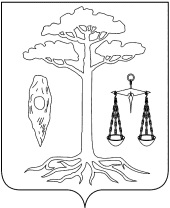 СОВЕТТЕЙКОВСКОГО МУНИЦИПАЛЬНОГО РАЙОНА ИВАНОВСКОЙ ОБЛАСТИСЕДЬМОГО созываР Е Ш Е Н И Еот  27.12.2023 № 41/5                   г. ТейковоО внесении изменений в решение Тейковского районного Совета от 09.12.2009 № 260-р «Об утверждении Схемы территориального планирования Тейковского муниципального района»         В соответствии с Градостроительным кодексом Российской Федерации, Федеральным законом от 06.10.2003 № 131-ФЗ «Об общих принципах организации местного самоуправления в Российской Федерации», руководствуясь Уставом Тейковского муниципального района,Совет Тейковского муниципального района Р Е Ш И Л:        Внести в решение Тейковского районного Совета от 09.12.2009 № 260-р «Об утверждении Схемы территориального планирования Тейковского муниципального района»  следующие изменения:- Приложение к решению изложить в новой редакции согласно приложению к настоящему решению.Глава Тейковского                                       Председатель Совета Тейковскогомуниципального района                           муниципального района                                        В.А. Катков                                                                О.В. Гогулина                 